ZÁKON O DOMÁCÍM NÁSILÍ ZAVEDE DO ČESKÉHO PRÁVNÍHO ŘÁDU DOSUD CHYBĚJÍCÍ DEFINICI POJMU "DOMÁCÍ NÁSILÍ" A ZLEPŠÍ OCHRANU OBĚTÍDomácí násilí explicitně zmiňuje 8 klíčových zákonů. Žádný zákon ho však nedefinuje. Chybějící legislativní definice vede k tříštění chápání a výkladu tohoto patologického jevu ze strany zainteresovaných subjektů (policie, OSPOD, soudy, lékařské a nelékařské pomáhající profese, školy nebo správní orgány.). Důsledkem je nejednotný přístup k obětem domácího násilí vedoucí k neschopnosti poskytnout včasnou a adekvátní pomoc a realizovat tak ochrannou funkci státu ve vztahu k obětem.Návrh zákona o domácím násilí (zákon, kterým se mění občanský zákoník a další zákony v souvislosti s potíráním domácího násilí) si klade za cíl tyto mezery zacelit a zavést komplexní a účinný rámec pro řešení domácího násilí.Návrh definice domácího násilí v občanském zákoníkuNávrh zákona definuje, co se rozumí domácím násilím. Navržená definice směřuje k podchycení nejčastějších v praxi se vyskytujících projevů domácího násilí. Klíčovým aspektem přitom je, že jde o jakýsi vzorec chování, který je motivován a využíván zejména k získání kontroly nad druhou osobou. Domácí násilí bývá typicky spojeno se zneužíváním závislosti oběti na osobě dopouštějící se domácího násilí, obvykle závislostí ekonomickou, kdy osoba v silnějším postavení zneužívá nedostatku ekonomických prostředků oběti k získání kontroly nad ní. Terminologií občanského práva se domácím násilím rozumí jednání, která zasahují do duševní nebo tělesné integrity, svobod nebo důstojnosti, a to zejména v pohlavní oblasti, vážnosti, cti nebo soukromí oběti. Tento výčet zahrnuje všechny v praxi se objevující formy domácího násilí, a to násilí fyzické (svoboda, tělesná integrita), psychické (duševní integrita a důstojnost), sexuální (svoboda, tělesná a duševní integrita, důstojnost v pohlavní oblasti), ekonomické (svoboda a důstojnost) i tzv. kontrolující jednání (svoboda, důstojnost a soukromí).Společenská závažnost jednání osoby dopouštějící se domácího násilí se může lišit. Může dosahovat 
až závažnosti trestného činu (ublížení na zdraví, znásilnění, týrání osoby žijící ve společném obydlí) 
nebo přestupku proti občanskému soužití, zároveň ale nemusí být postižitelná ani jako přestupek. I proto předložený návrh zákona volí cestu definice domácího násilí v občanském zákoníku.Návrh zákona definuje také okruh osob, vůči nimž je možné se domácího násilí dopustit. Obětí domácího násilí mohou být jak osoby ve společné domácnosti, tak ve společné domácnosti nebydlící osoby blízké (včetně bývalých osob blízkých) a rodiče společného dítěte nebo ty, které s původcem domácího násilí společně vykonávají rodičovskou odpovědnost, v jedné domácnosti spolu však nežijí. Toto široké vymezení reflektuje, že domácí násilí nenastává jen mezi společně v jedné domácnosti žijícími manžely, ale jehož obětmi a pachateli mohou být i druhové a družky, jejich děti nebo senioři; nehledě na to, zda spolu žijí nebo žili ve společné domácnosti.S ohledem na vývoj společnosti, společenských vztahů a jejich dynamiky je potřeba pod pojem „domácí násilí“ zahrnout nejen jednání odehrávající se tzv. „mezi čtyřmi stěnami“, ale je třeba chránit též oběti takového chování agresorů, kteří svou oběť pronásledují, napadají, manipulují a šikanují i poté, co oběť společnou domácnost opustila. To platí mj. pro bývalé manžele, partnery či druhy, rodiče společných dětí nebo pro osoby, jež společně nadále vykonávají rodičovskou odpovědnost.ZÁKON O DOMÁCÍM NÁSILÍ ODSTRANÍ STÁVAJÍCÍ NEDOSTATKY V PRÁVNÍ ÚPRAVĚ OCHRANY PŘED DOMÁCÍM NÁSILÍMPomoc obětem domácího násilí je v současnosti roztříštěná napříč několika občanskoprávními, trestněprávními a správněprávními předpisy bez vzájemné provázanosti. Stávající právní úprava problematiky domácího násilí je skoro 20 let stará (pochází zejména z let 2004 až 2007). Návrh zákona o domácím násilí si klade za cíl tyto nedostatky odstranit. Navržené změny vycházejí z více než dekády zkušeností se stávající právní úpravou.Zákon o domácím násilí navrhuje:Zakotvit jednotnou definici domácího násilí.Stanovit domácí násilí jako kritérium, k němuž musí být přihlíženo při úpravě poměrů k nezletilému dítěti.Zakotvit povinnost pro soudy přihlédnout při rozhodování o vypořádání společného jmění manželů k tomu, že se jeden z manželů dopustil vůči druhému domácího násilí.Zákon o domácím násilí navrhuje:Zakotvit zákaz pro soudy nařídit mediaci coby prostředek řešení sporu mezi obětí a osobu dopouštějící se domácího násilí. Půjde zejména o situace, kdy současně běží řízení týkající se úmyslného násilného jednání jednoho účastníka řízení vůči druhému (nebo jeho osobě blízké), nebo pokud byl v takovém řízení jeden z účastníků již pravomocně shledán vinným.Promítnout do tohoto zákona jednotnou definici domácího násilí.Zákon o domácím násilí navrhuje:Promítnout do tohoto zákona jednotnou definici domácího násilí.Zákon o domácím násilí navrhuje:Zakotvit povinnost pracovníků orgánu sociálně-právní ochrany dětí (OSPOD) podat soudu návrh na ustanovení zmocněnce v trestním řízení, ve kterém je dítě obětí trestného činu.Promítnout do tohoto zákona jednotnou definici domácího násilí.Zákon o domácím násilí navrhuje:Zakotvit povinnost policisty odebrat vykazované osobě všechny zbraně, střelivo a související doklady.Prodloužit dobu trvání vykázání z 10 na 14 dnů.Zakotvit povinnost pro policisty zaslat kopii úředního záznamu o vykázání také příslušnému státnímu zastupitelství, aby mohlo co nejdříve zahájit případné řízení ve věci ochrany proti domácímu násilí.Zákon o domácím násilí navrhuje:Specifikovat, že orgány činné v trestním řízení mají povinnost činit opatření k zabránění kontaktu mezi obětí trestného činu a osobou, kterou oběť označila za pachatele, která je podezřelá ze spáchání trestného činu nebo proti níž se vede trestní řízení, i před zahájením takových úkonů a po jejich ukončení, nejen během nich.Zákon o domácím násilí navrhuje:Rozšířit práva domáhat se ochrany proti domácímu násilí nejen pro osoby žijící ve společné domácnosti, ale obecněji pro všechny oběti domácího násilí v duchu navrhované definice.Promítnout do tohoto zákona jednotnou definici domácího násilí.Zákon o domácím násilí navrhuje:Aplikovat konkrétní zásady zvláštního přístupu k obětem domácího násilí (právo na doprovod důvěrníkem a právo žádat, aby bylo zabráněno jejímu kontaktu s osobou, kterou osoba přímo postižená spácháním přestupku označila za pachatele, která je podezřelá ze spáchání přestupku nebo proti níž se vede řízení o přestupku) v přestupkovém řízení.Stanovit povinnost pro správní orgán postupovat vůči osobám přímo postiženým spácháním přestupku, který naplňuje znaky domácího násilí, se zvláštní citlivostí tak, aby maximálně šetřil jejich důstojnost.Zákon o domácím násilí navrhuje explicitně stanovit, že pro zahájení řízení o přestupku není nutné vyžadovat souhlas osoby přímo postižené spácháním přestupku v případech, kdy byla spácháním přestupku postižena osoba mladší 18 let nebo byl dotyčný přestupek důvodem vykázání ze společného obydlí.Programové prohlášení Vlády ČRPriorita Rady vlády pro rovnost žen a mužů Usnesení Podvýboru Ústavně-právního výboru pro problematiku domácího a sexuálního násilí Aktuální stav projednávání návrhu zákona v legislativním procesuPodle plánu legislativních prací vlády na rok 2023 předloží předseda vlády společně se zmocněnkyní vlády pro lidská práva návrh zákona o domácím násilí k projednání a rozhodnutí vládě v červnu 2023. Úřad vlády navrhl stanovit účinnost zákona o domácím násilí od 1. července 2024.Iniciativa Pro bezpečný domov § 3021Domácí násilí(1) Domácím násilím se rozumí jednání vůči oběti, kterým bylo nebo může být neoprávněně zasaženo do její duševní nebo tělesné integrity, svobody, důstojnosti, zejména v pohlavní oblasti, vážnosti, cti nebo soukromí, kterým byla vážně ohrožena nebo narušena její schopnost uspokojovat své potřeby nebo potřeby členů společné domácnosti, nebokteré spočívá ve zneužívání moci nebo nerovného postavení.(2) Obětí domácího násilí může být a)	osoba, která s osobou dopouštějící se domácího násilí žije nebo žila ve společné domácnosti, b)	osoba blízká nebo ten, kdo jí dříve byl, nebo rodič společného dítěte nebo ten, kdo s osobou dopouštějící se domácího násilí vykonává rodičovskou odpovědnost.Změna zákona č. 89/2012 Sb., občanský zákoníkZměna zákona č. 99/1963 Sb., občanský soudní řádZměna zákona č. 326/1999 Sb., o pobytu cizinců na území České republikyZměna zákona č. 359/1999 Sb., o sociálně právní ochraně dětíZměna zákona č. 273/2008 Sb., o Policii České republikyZměna zákona č. 45/2013 Sb., o obětech trestných činůZměna zákona č. 292/2013 Sb., o zvláštních řízeních soudníchZměna zákona č. 250/2016 Sb., o odpovědnosti za přestupky a řízení o nichZměna zákona č. 251/2016 Sb., o některých přestupcích„Zajistíme lepší ochranu obětí sexuálního a domácího násilí.“„Sjednocení definice domácího násilí a systémové odstranění stávajících nedostatků v právní úpravě ochrany před domácím a sexuálním násilím.“„Výbor podporuje záměr vládního návrhu zákona o domácím násilí a obrací se na předsedu vlády a zmocněnkyni vlády pro lidská práva se žádostí, aby předložili vládě návrh zákona o domácím násilí do 30. června 2023.“NavrhovatelNavrhovatelVládaPoslanecká sněmovnaPoslanecká sněmovnaPoslanecká sněmovnaPoslanecká sněmovnaPoslanecká sněmovnaSenátSenátPrezidentzáměrnávrhjednání1. čtenívýbor2. čtenívýbor3. čtenívýbor1. čtenípodpisIniciativa Pro bezpečný domov sdružuje politiky, odborníky, neziskové organizace a firmy, kteří jsou „pro“ zákon o domácím násilí. Zakládajícími členy Iniciativy Pro bezpečný domov jsou společnost IKEA Česká republika, s.r.o. a neziskové organizace, které se dlouhodobě věnují pomoci osobám ohroženým domácím násilím, sdružené do Koalice NeNa (proFem - centrum pro oběti domácího a sexuálního násilí, o. p. s., ROSA – centrum pro ženy, z. s., a Acorus, z. ú.).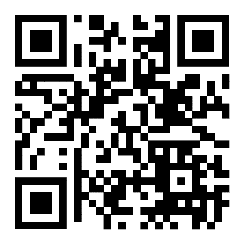 